Mrs. Sudduth – Kindergarten, West U Elementary 2021-2022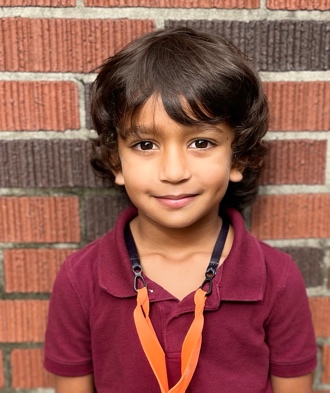 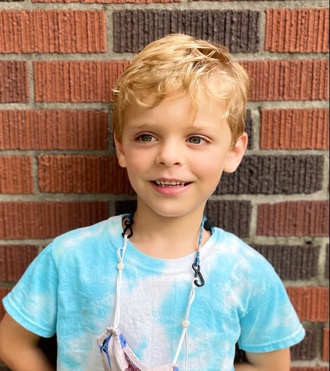 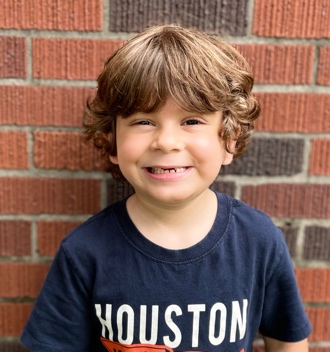 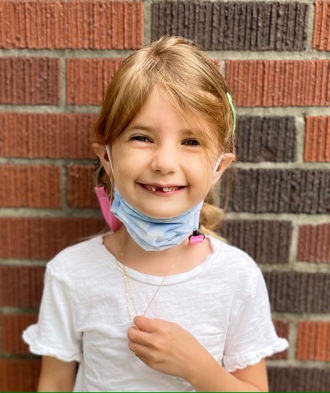 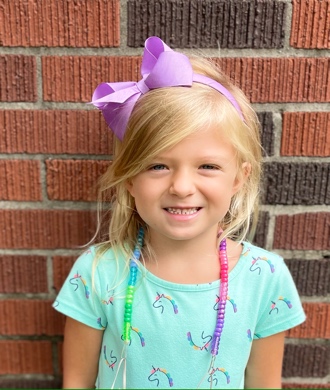 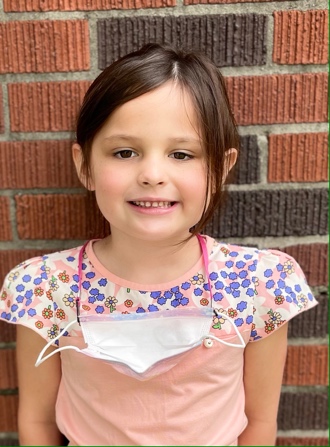 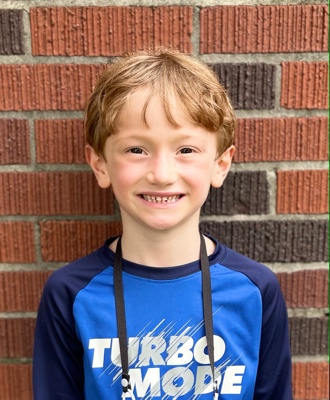 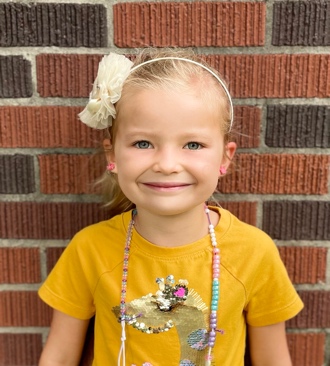 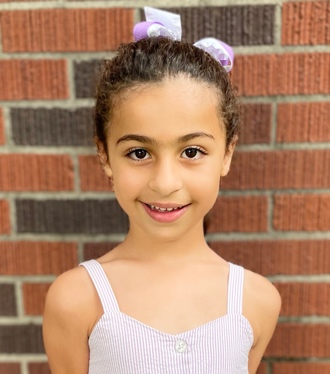 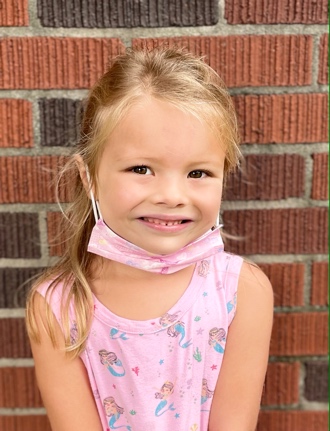 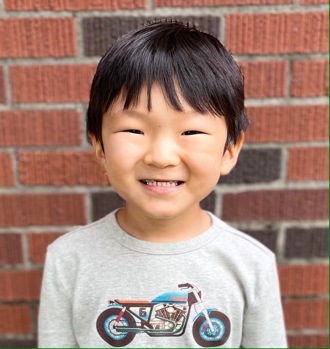 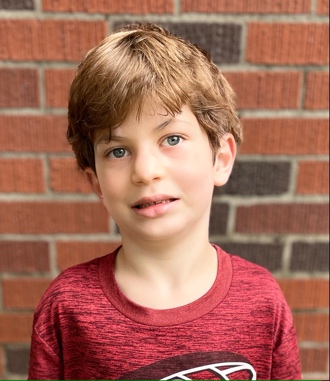 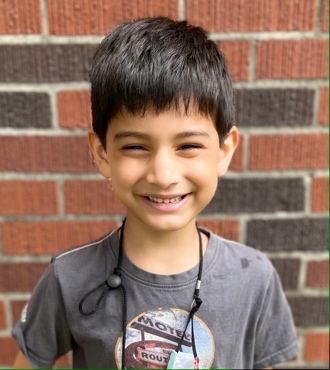 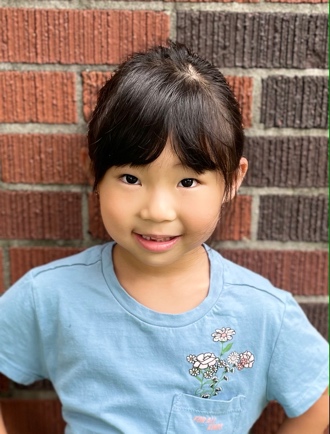 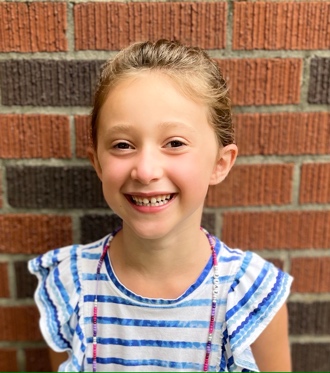 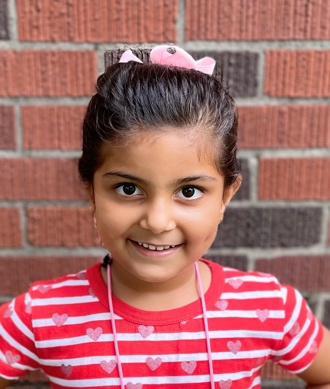 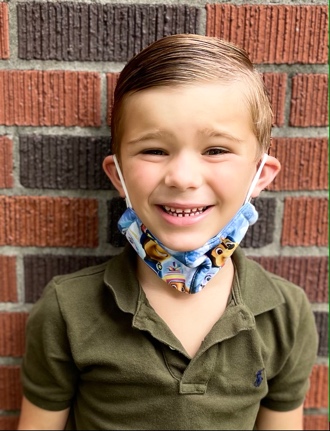 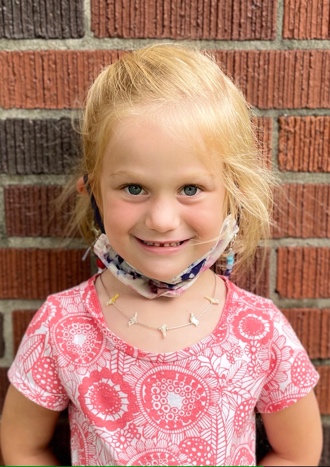 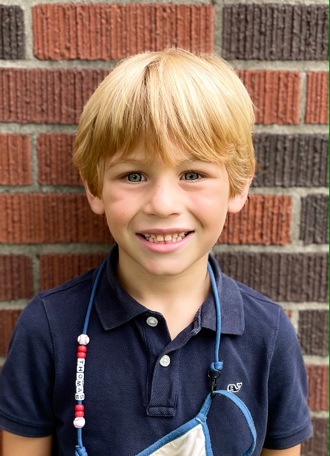 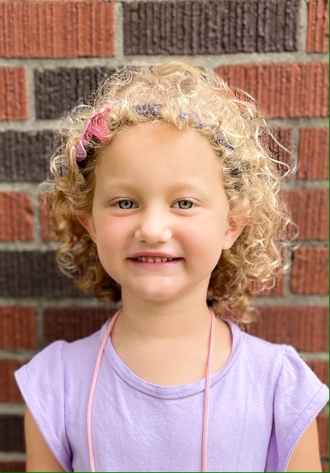 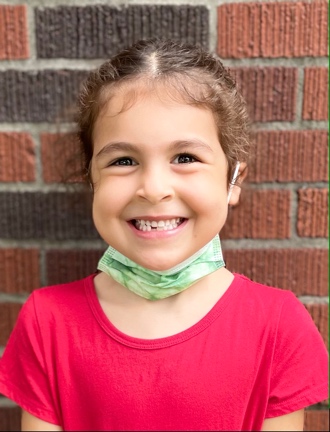 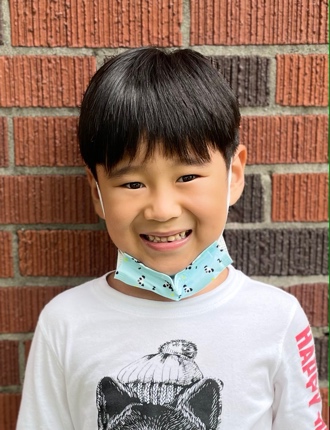 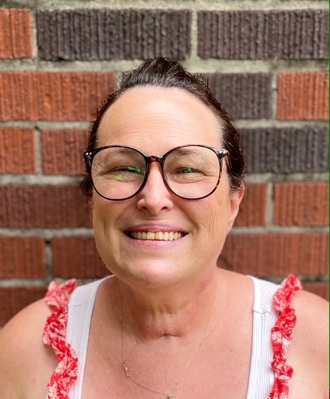 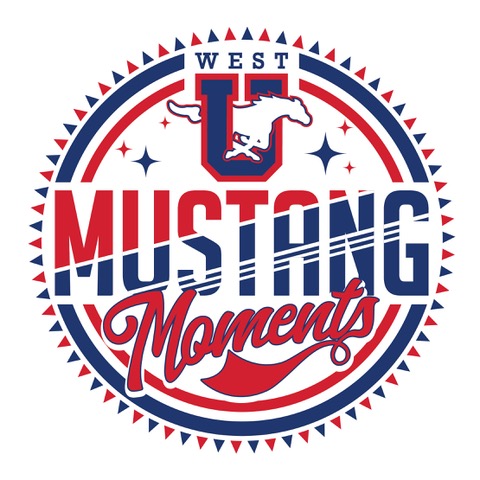          MRS. SUDDUTH